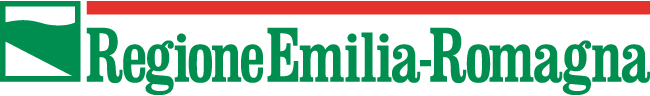 ELENCO degli interventi di TIPO B(allegato al verbale del Tavolo e della Conferenza)Elenco prioritario degli interventi dei quali si richiede l’ammissione ai finanziamenti, ai sensi dell’art.2, comma 1, lettera b), del Decreto Interministeriale 16/03/2015.(istruzioni per la compilazione)Gli interventi vanno elencati in ordine di priorità decrescente, secondo la tabella sopra riportata, sulla base dei pesi relativi, dei criteri di preferenza a parità di punteggio e fino alla concorrenza dell’importo complessivo indicato per l’ambito provinciale.Nella colonna Localizzazione intervento indicare Comune, via, n. civico;Nella colonna Tipo intervento indicare una o più tipologie, utilizzando i codici di seguito indicati:1	efficientamento energetico degli edifici, mediante l’adeguamento ed il miglioramento impiantistico e tecnologico tale da conseguire la riduzione di almeno il 30% dei consumi registrati nell’ultimo biennio;2	miglioramento della risposta sismica ai sensi della normativa vigente;3	rimozione di parti edilizie con presenza di sostanze nocive e pericolose (amianto, piombo, ecc.);4	superamento delle barriere architettoniche;5	manutenzione straordinaria delle parti comuni dell’organismo abitativo e su quelle di pertinenza; interventi sulle parti opache e trasparenti dell’involcro edilizio nel caso di interventi riguardanti l’intero edificio;6	frazionamenti e accorpamenti delle unità immobiliari anche con rinnovo e sostituzione di parti anche strutturali degli edifici.N. pro.Comune proprietario edificioSoggetto gestore interventoLocalizzaz. dell’edificio N. alloggiTipo interv.N. mesi previsti per esecuzione lavoriiContributo richiesto (€)TOTALE CONTRIBUTI RICHIESTITOTALE CONTRIBUTI RICHIESTITOTALE CONTRIBUTI RICHIESTITOTALE CONTRIBUTI RICHIESTITOTALE CONTRIBUTI RICHIESTITOTALE CONTRIBUTI RICHIESTITOTALE CONTRIBUTI RICHIESTI